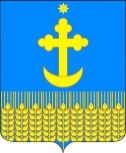 ПОСТАНОВЛЕНИЕАДМИНИСТРАЦИИ УСПЕНСКОГО СЕЛЬСКОГО ПОСЕЛЕНИЯ
БЕЛОГЛИНСКОГО РАЙОНАот 05.04.2022г.							                                  № 42                                                                 ст-ца УспенскаяОб отмене  постановления администрации Успенского сельского поселения Белоглинского района от 06 апреля 2016 года «Об утверждении административного регламента предоставления муниципальной услуги «Выдача разрешения на право организации розничного рынка»»               Руководствуясь  Федеральным законом от 06 октября 2003 года                 № 131-ФЗ "Об общих принципах организации местного самоуправления в Российской Федерации", в целях приведения в соответствие с действующим законодательством нормативной базы администрации Успенского сельского поселения Белоглинского района п о с т а н о в л я ю:         1. Отменить постановление администрации Успенского сельского поселения Белоглинского района от 06 апреля 2016 года № 47 «Об утверждении административного регламента предоставления муниципальной услуги «Выдача разрешения на право организации розничного рынка»», с изменениями от 17 апреля 2019 года № 58.         2. Специалисту 2 категории администрации Успенского сельского поселения Белоглинского района С.Г. Касьяновой опубликовать настоящее постановление в средствах массовой информации и разместить на официальном сайте Успенского сельского поселения Белоглинского района (www.admuspenskoesp.ru).3. Контроль исполнения настоящего постановления оставляю за собой.4. Настоящее постановление вступает в силу с момента его опубликования.Глава Успенского сельского поселенияБелоглинского района                                                                      Г.Ю. Гусейнова